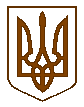 УКРАЇНАБілокриницька   сільська   радаРівненського   району    Рівненської    області(сімнадцята  позачергова сесія сьомого скликання)ПРОЕКТ РІШЕННЯвід  26 квітня   2017 року                                                                                                                 Про відміну рішення сесії  Білокриницької сільської ради            Розглянувши заяви громадян про відміну рішень сесії Білокриницької сільської ради, та керуючись ст..12, 120 Земельного кодексу України, та ст.26 Закону України  "Про місцеве самоврядування в Україні"  за погодженням з постійною комісією сільської ради з питань агропромислового комплексу, земельних ресурсів та соціального розвитку села сесія Білокриницької сільської радиВ И Р І Ш И Л А :Відмінити рішення сесії Білокриницької сільської ради та вважати його недійсним № 154 від 22 листопада 2007 року «Про погодження  надання дозволу та надання дозволу на складання технічної документації по виготовленню державного акту на право власності на землю громадянам» у зв’язку з геодезичними обмірами;Відмінити рішення сесії Білокриницької сільської ради та вважати його недійсним № 306 від 21 жовтня 2016 року «Про надання дозволу на розроблення проекту землеустрою щодо відведення земельних ділянок у приватну власність громадянці Ковальчук Діані Олександрівні» у зв’язку з геодезичними обмірами.Відмінити рішення сесії Білокриницької сільської ради та вважати його недійсним № 362 від 27 грудня 2016 року «Про надання дозволу на розроблення проекту землеустрою щодо відведення земельних ділянок у приватну власність громадянці Вітрук Галині Андріївні» у зв’язку з геодезичними обмірами.Відмінити рішення сесії Білокриницької сільської ради та вважати його недійсним №360 від 27 грудня 2016 року «Про погодження  надання дозволу на виготовлення технічної документації із землеустрою щодо встановлення (відновлення )  меж земельної ділянки в натурі на (на місцевості) гр..Шевчук Наталії Володимирівні» у зв’язку з геодезичними обмірами.Відмінити рішення сесії Білокриницької сільської ради та вважати його недійсним № 367 від 27 грудня 2016 року «Про надання дозволу на розроблення проекту землеустрою щодо відведення земельних ділянок у приватну власність громадянці Шевчук Натлії Володимирівні» у зв’язку з геодезичними обмірами.Контроль за виконанням даного рішення покласти на постійну комісію сільської ради з питань агропромислового комплексу, земельних ресурсів та соціального розвитку села.Сільський голова                                                                                  Т. Гончарук